[ÖN YETERLİK BAŞVURUSU / YETERLİK BAŞVURUSU / TEKLİF ZARFLARININ]İHALE KOMİSYONUNCA TESLİM ALINDIĞINA DAİR TUTANAK[Ön yeterlik değerlendirmesinin/yeterlik değerlendirmesinin/ihalenin] başladığı saate kadar yukarıda dökümü bulunan (.	) adet [ön yeterlik başvurusu /yeterlik başvurusu /teklifzarfı], idare marifetiyle Komisyonumuza ulaşmıştır. [Ön yeterlik değerlendirme/Yeterlik değerlendirme/İhale] saatine kadar saklanmış olan [ön yeterlik başvurusu /yeterlik  başvurusu/ teklif zarfları] ekte olup __/__/____ tarihinde, saat	’da teslim alınmıştır.EKLER :EK-1)	adet [ön yeterlik başvurusu /yeterlik başvurusu/ihale teklif zarfı.]TEKLİF ZARFLARININ İHALE KOMİSYONUNCA TESLİM ALINDIĞINA DAİR TUTANAKDoküman NoTEKLİF ZARFLARININ İHALE KOMİSYONUNCA TESLİM ALINDIĞINA DAİR TUTANAKİlk Yayın Tarihi-TEKLİF ZARFLARININ İHALE KOMİSYONUNCA TESLİM ALINDIĞINA DAİR TUTANAKRevizyon Tarihi-TEKLİF ZARFLARININ İHALE KOMİSYONUNCA TESLİM ALINDIĞINA DAİR TUTANAKRevizyon NoTEKLİF ZARFLARININ İHALE KOMİSYONUNCA TESLİM ALINDIĞINA DAİR TUTANAKSayfa Noİhale kayıt numarasıKAYSERİ ÜNİVERSİTESİ REKTÖRLÜĞÜ           Idari ve Mali İŞler Daire Başkanlığıİdarenin adı:İşin adı:[Son başvuru / ihale] tarih ve saati: _ _/_ _/_ _ _ _ ..................... günü, saat _ _:_ _Tutanağın düzenlenme tarih ve saati: _ _/_ _/_ _ _ _ ..................... günü, saat _ _:_ _SIRA NO[Adayın/isteklinin] ADI VE SOYADI / TİCARET UNVANI1234…NTabloya gerektiği kadar satır eklenecektir.Tabloya gerektiği kadar satır eklenecektir.Teslim EdenTeslim Alan İhale KomisyonuTeslim Alan İhale KomisyonuTeslim Alan İhale KomisyonuİdareYetkilisiBAŞKANÜYEÜYEÜYEÜYEAdıSOYADIAdıSOYADIAdı SOYADIAdı SOYADIAdı SOYADIAdı SOYADIGöreviGöreviKomisyondakisıfatıKomisyondakisıfatıKomisyondakisıfatıKomisyondakisıfatıİmzaİmzaİmzaİmzaİmzaİmza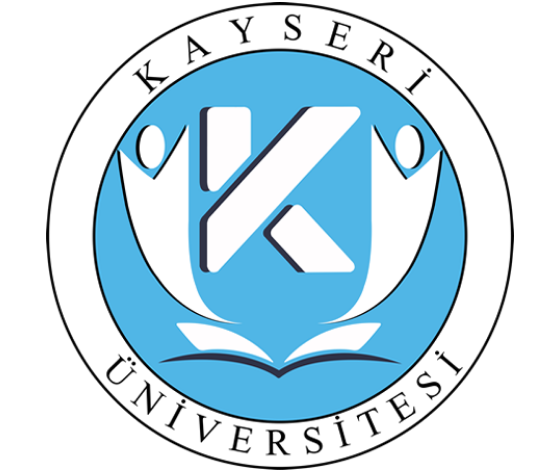 